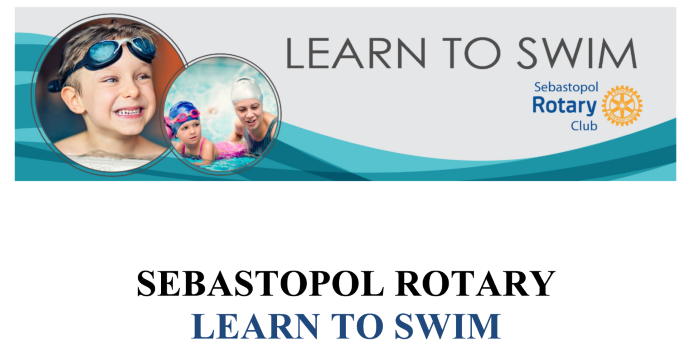 Be a Volunteer InstructorWe need your help to ensure a successful 37th year of teaching Sebastopol-area second graders to swim.Whether you love working with kids or just having fun in the pool, we need your help teaching basic swimming skills to our youth.  No experience is required, and you’ll get some training so that you feel comfortable teaching in the pool.  Please review the information below and return the completed form to your school’s front desk or to Rotarian Rick Wilson or Greg Jacobs (see email addresses below).Program runs at Ives Pool Monday, April 17 through Thursday, May 11, 2023.Instructors are asked to attend one of the orientations below prior to classes.Instructors required to attend a 1-hour session before first class.  Check your preferred time:____   Monday, April 17 from 11-12pm	      ____   Tuesday, April 18 from 11-12pmInstructors will be IN THE POOL starting the very first day!  Please come with your bathing suit, sunscreen, dark glasses, hat, and towel. (Locker rooms are available at Ives Pool for changing.)For the best results, we would like volunteers to teach their class of kids two times a week for the four-week program.  We know that it may be difficult for some volunteers to do that, so we are open to other arrangements.  For example, two volunteers could share a class and take turns teaching.  And, if you have to miss a day, we’ll have substitute teachers. We will work with you!No volunteer will be turned away; we will train them.NAME: ____________________________   PHONE: __________________ CELL: ______________________EMAIL: ____________________________   Parents; your child’s name/school: ________________________Please check your available time(s) below.  Please arrive 10 minutes prior to your class.___ Mon/Wed 12-12:30pm (Park Side)	            ___Tues/Thurs 12-12:30 (Apple Blossom, Reach,                                                                                                                         Salmon Creek/Harmony)___ Mon/Wed 12:30 -1:00pm (Sunridge,                   ___Tues/Thurs 12:30-1:00 (Oak Grove)           Sebastopol Ind Charter, Orchard View)___ Mon/Wed 1:00-1:30pm (Forestville)                   ___Tues/Thurs 1-1:30pm (Gravenstein)Questions:   Greg Jacobs at 707-823-7341 or gjacobs48@gmail.com                      Rick Wilson at 707-824-0846 or chefrickeywilson@yahoo.com